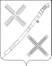 АДМИНИСТРАЦИЯКРАСНОГВАРДЕЙСКОГО СЕЛЬСКОГО ПОСЕЛЕНИЯКАНЕВСКОГО РАЙОНАПОСТАНОВЛЕНИЕ_______________                                                                                             № ____поселок КрасногвардеецО внесении изменений в постановление администрации Красногвардейского сельского поселения Каневского района от 04 октября 2017 года № 67 «Об утверждении муниципальной программы Красногвардейского сельского поселения Каневского района «Обеспечение реализации функций муниципального образования, связанных с муниципальным управлением» на 2018-2020 годы»В соответствии со статьей 179 Бюджетного кодекса Российской Федерации, постановлением администрации Красногвардейского сельского поселения Каневского района от 07 августа 2017 года № 51 «Об утверждении Перечня муниципальных программ Красногвардейского сельского поселения Каневского района», п о с т а н о в л я ю:1. Внести в постановление администрации Красногвардейского сельского поселения Каневского района от 04 октября 2017 года № 67 «Об утверждении муниципальной программы Красногвардейского сельского поселения Каневского района «Обеспечение реализации функций муниципального образования, связанных с муниципальным управлением» на 2018-2020 годы следующие изменения:1) Показатель «Объемы бюджетных ассигнований муниципальной программы» Паспорта муниципальной программы Красногвардейского сельского поселения Каневского района «Обеспечение реализации функций муниципального образования, связанных с муниципальным управлением» на 2018-2020 годы изложить в следующей редакции:2) Таблицу № 2 «Перечень основных мероприятий муниципальной программы «Обеспечение реализации функций муниципального образования, связанных с муниципальным управлением» на 2018-2020 годы» изложить в новой редакции согласно приложения № 1 к настоящему постановлению;3) Таблицу № 3 «Финансирование мероприятий  муниципальной программы предполагается осуществлять за счет средств бюджета Красногвардейского сельского поселения Каневского района согласно Приложению к программе и сводной» изложить в новой редакции согласно приложения № 2 к настоящему постановлению.2. Отделу учета и отчетности администрации Красногвардейского сельского поселения Каневского района осуществлять финансирование и контроль мероприятий, предусмотренных программой.3. Контроль за исполнением настоящего постановления возложить на заместителя главы, начальника общего отдела администрации Красногвардейского сельского поселения Каневского района.4. Настоящее постановление вступает в силу со дня его подписания.Глава Красногвардейского сельского поселения Каневского района	     Ю.В. ГриньПРИЛОЖЕНИЕ № 1 УТВЕРЖДЕНО постановлением администрацииКрасногвардейского сельского поселения Каневского района от _______________ № _____ПЕРЕЧЕНЬ ОСНОВНЫХ МЕРОПРИЯТИЙ МУНИЦИПАЛЬНОЙ ПРОГРАММЫ«Обеспечение реализации функций муниципального образования, связанных с муниципальным управлением» на 2018-2020 годыТаблица № 2ПРИЛОЖЕНИЕ № 2 УТВЕРЖДЕНО постановлением администрацииКрасногвардейского сельского поселения Каневского района от _________________ № ___Финансирование мероприятий  муниципальной программы предполагается осуществлять за счет средств бюджета Красногвардейского сельского поселения Каневского района согласно Приложению к программе и сводной таблице №3.Таблица № 3Исполняющий обязанности начальника отдела учета иотчетности администрации Красногвардейского сельскогопоселения Каневского района                                                                                                                                     Л.В. ГрибенюкОбъемы бюджетных ассигнований муниципальной программы, источник финансированияОбщий объем финансирования  программы на 2018-2020 годы составляет 2863,9 тыс. рублей, в том числе:2018 год – 230,3 тыс. руб.2019 год –1203,0  тыс. руб.2020 год – 1430,6 тыс. руб.источник финансирования – средства бюджета Красногвардейского  сельского поселения.№п/пНаименованиемероприятияИсточники финансированияОбъем финансирования,всего(тыс.руб.)в том числе по годамв том числе по годамв том числе по годамНепосредственный результат мероприятияУчастник муниципальной программы (муниципальный заказчик,)№п/пНаименованиемероприятияИсточники финансированияОбъем финансирования,всего(тыс.руб.)2018 г.2019 г.2020 г.1234567891.Основное мероприятие № 1«Обеспечение реализации функций муници-пального образо-вания в сфере территориальных органов общест-венного самоуправления»всего281,196,085,1100,0Финансовое обеспечение деятельности руководителей территориальных органов общественного самоуправленияАдминистрация Красногвардейского сельского поселения Каневского района1.Основное мероприятие № 1«Обеспечение реализации функций муници-пального образо-вания в сфере территориальных органов общест-венного самоуправления»местный бюджет281,196,085,1100,0Финансовое обеспечение деятельности руководителей территориальных органов общественного самоуправленияАдминистрация Красногвардейского сельского поселения Каневского района1.Основное мероприятие № 1«Обеспечение реализации функций муници-пального образо-вания в сфере территориальных органов общест-венного самоуправления»краевой бюджет0,00,00,00,0Финансовое обеспечение деятельности руководителей территориальных органов общественного самоуправленияАдминистрация Красногвардейского сельского поселения Каневского района1.Основное мероприятие № 1«Обеспечение реализации функций муници-пального образо-вания в сфере территориальных органов общест-венного самоуправления»федеральный бюджет0,00,00,00,0Финансовое обеспечение деятельности руководителей территориальных органов общественного самоуправленияАдминистрация Красногвардейского сельского поселения Каневского района1.Основное мероприятие № 1«Обеспечение реализации функций муници-пального образо-вания в сфере территориальных органов общест-венного самоуправления»внебюджетные источники0,00,00,00,0Финансовое обеспечение деятельности руководителей территориальных органов общественного самоуправленияАдминистрация Красногвардейского сельского поселения Каневского района2.Основное мероприятие № 2«Перепись населения»всего86,432,542,811,1Финансовое обеспечение работ  по уточнению книг похозяйственного учетаАдминистрация Красногвардейского сельского поселения Каневского района2.Основное мероприятие № 2«Перепись населения»местный бюджет86,432,542,811,1Финансовое обеспечение работ  по уточнению книг похозяйственного учетаАдминистрация Красногвардейского сельского поселения Каневского района2.Основное мероприятие № 2«Перепись населения»краевой бюджет0,00,00,00,0Финансовое обеспечение работ  по уточнению книг похозяйственного учетаАдминистрация Красногвардейского сельского поселения Каневского района2.Основное мероприятие № 2«Перепись населения»федеральный бюджет0,00,00,00,0Финансовое обеспечение работ  по уточнению книг похозяйственного учетаАдминистрация Красногвардейского сельского поселения Каневского района2.Основное мероприятие № 2«Перепись населения»внебюджетные источники0,00,00,00,0Финансовое обеспечение работ  по уточнению книг похозяйственного учетаАдминистрация Красногвардейского сельского поселения Каневского района3.Основное мероприятие № 3«Управление имуществом поселения»всего79,90,00,079,9Финансовое обеспечение управления имуществом поселенияАдминистрация Красногвардейского сельского поселения Каневского района3.Основное мероприятие № 3«Управление имуществом поселения»местный бюджет79,90,00,079,9Финансовое обеспечение управления имуществом поселенияАдминистрация Красногвардейского сельского поселения Каневского района3.Основное мероприятие № 3«Управление имуществом поселения»краевой бюджет0,00,00,00,0Финансовое обеспечение управления имуществом поселенияАдминистрация Красногвардейского сельского поселения Каневского района3.Основное мероприятие № 3«Управление имуществом поселения»федеральный бюджет0,00,00,00,0Финансовое обеспечение управления имуществом поселенияАдминистрация Красногвардейского сельского поселения Каневского района3.Основное мероприятие № 3«Управление имуществом поселения»внебюджетные источники0,00,00,00,0Финансовое обеспечение управления имуществом поселенияАдминистрация Красногвардейского сельского поселения Каневского района3.в том числе:3.1Мероприятия по оценке имущества, по обеспечению государственной регистрации прав на муниципальное имущество и имущество, приобретаемое в муниципальную собственность Красногвардейского сельского поселения Каневс-кого районавсего79,90,00,079,9Финансовое обеспечение  работ по оценке имущества, по обеспечению государственной регистрации прав на муниципальное имущество и имущество, приобретаемое в муниципальную собственность Красногвардейского сельского поселения Каневского районаАдминистрация Красногвардейского сельского поселения Каневского района3.1Мероприятия по оценке имущества, по обеспечению государственной регистрации прав на муниципальное имущество и имущество, приобретаемое в муниципальную собственность Красногвардейского сельского поселения Каневс-кого районаместный бюджет79,90,00,079,9Финансовое обеспечение  работ по оценке имущества, по обеспечению государственной регистрации прав на муниципальное имущество и имущество, приобретаемое в муниципальную собственность Красногвардейского сельского поселения Каневского районаАдминистрация Красногвардейского сельского поселения Каневского района3.1Мероприятия по оценке имущества, по обеспечению государственной регистрации прав на муниципальное имущество и имущество, приобретаемое в муниципальную собственность Красногвардейского сельского поселения Каневс-кого районакраевой бюджет0,00,00,00,0Финансовое обеспечение  работ по оценке имущества, по обеспечению государственной регистрации прав на муниципальное имущество и имущество, приобретаемое в муниципальную собственность Красногвардейского сельского поселения Каневского районаАдминистрация Красногвардейского сельского поселения Каневского района3.1Мероприятия по оценке имущества, по обеспечению государственной регистрации прав на муниципальное имущество и имущество, приобретаемое в муниципальную собственность Красногвардейского сельского поселения Каневс-кого районафедеральный бюджет0,00,00,00,0Финансовое обеспечение  работ по оценке имущества, по обеспечению государственной регистрации прав на муниципальное имущество и имущество, приобретаемое в муниципальную собственность Красногвардейского сельского поселения Каневского районаАдминистрация Красногвардейского сельского поселения Каневского района3.1Мероприятия по оценке имущества, по обеспечению государственной регистрации прав на муниципальное имущество и имущество, приобретаемое в муниципальную собственность Красногвардейского сельского поселения Каневс-кого районавнебюджетные источники0,00,00,00,0Финансовое обеспечение  работ по оценке имущества, по обеспечению государственной регистрации прав на муниципальное имущество и имущество, приобретаемое в муниципальную собственность Красногвардейского сельского поселения Каневского районаАдминистрация Красногвардейского сельского поселения Каневского района4.Основное мероприятие № 4«Прочие обязательства муниципального образования»всего2416,5101,81075,11239,6Отсутствие задолженности по налогу на имущество, земельному налогуАдминистрация Красногвардейского сельского поселения Каневского района4.Основное мероприятие № 4«Прочие обязательства муниципального образования»местный бюджет2416,5101,81075,11239,6Отсутствие задолженности по налогу на имущество, земельному налогуАдминистрация Красногвардейского сельского поселения Каневского района4.Основное мероприятие № 4«Прочие обязательства муниципального образования»краевой бюджет0,00,00,00,0Отсутствие задолженности по налогу на имущество, земельному налогуАдминистрация Красногвардейского сельского поселения Каневского района4.Основное мероприятие № 4«Прочие обязательства муниципального образования»федеральный бюджет0,00,00,00,0Отсутствие задолженности по налогу на имущество, земельному налогуАдминистрация Красногвардейского сельского поселения Каневского района4.Основное мероприятие № 4«Прочие обязательства муниципального образования»внебюджетные источники0,00,00,00,0Отсутствие задолженности по налогу на имущество, земельному налогуАдминистрация Красногвардейского сельского поселения Каневского района4.1в том числе:4.1Прочие мероприя-тия в рамках реализации полномочий, направленные на контроль за использованием бюджета поселе-ния (оплата дого-воров по интернет связи, услуги телефонной связи), прочие мероприя-тия поселения в рамках реализации полномочий (оплата налога на имущество, земельный налог, оплата пеней и штрафов, оплата услуг за повыше-ние квалификации, совещаний, семи-наров, относящих-ся к компетенции муниципального образования, Оплата коммуналь-ных услуг за административное здание, квартиры оплата ГСМ, услуги по подго-товке док-тов для утилизации ТС, приобретение канцелярских товаров) содержа-ние и ремонт имущества -здания, квартиры, автомобиля, администрациивсего2416,5101,81075,11239,6Финансовое обеспечение реализации функций, связанных с муниципальным управлениемАдминистрация Красногвардейского сельского поселения Каневского района4.1Прочие мероприя-тия в рамках реализации полномочий, направленные на контроль за использованием бюджета поселе-ния (оплата дого-воров по интернет связи, услуги телефонной связи), прочие мероприя-тия поселения в рамках реализации полномочий (оплата налога на имущество, земельный налог, оплата пеней и штрафов, оплата услуг за повыше-ние квалификации, совещаний, семи-наров, относящих-ся к компетенции муниципального образования, Оплата коммуналь-ных услуг за административное здание, квартиры оплата ГСМ, услуги по подго-товке док-тов для утилизации ТС, приобретение канцелярских товаров) содержа-ние и ремонт имущества -здания, квартиры, автомобиля, администрацииместный бюджет2416,5101,81075,11239,6Финансовое обеспечение реализации функций, связанных с муниципальным управлениемАдминистрация Красногвардейского сельского поселения Каневского района4.1Прочие мероприя-тия в рамках реализации полномочий, направленные на контроль за использованием бюджета поселе-ния (оплата дого-воров по интернет связи, услуги телефонной связи), прочие мероприя-тия поселения в рамках реализации полномочий (оплата налога на имущество, земельный налог, оплата пеней и штрафов, оплата услуг за повыше-ние квалификации, совещаний, семи-наров, относящих-ся к компетенции муниципального образования, Оплата коммуналь-ных услуг за административное здание, квартиры оплата ГСМ, услуги по подго-товке док-тов для утилизации ТС, приобретение канцелярских товаров) содержа-ние и ремонт имущества -здания, квартиры, автомобиля, администрациикраевой бюджет0,00,00,00,0Финансовое обеспечение реализации функций, связанных с муниципальным управлениемАдминистрация Красногвардейского сельского поселения Каневского района4.1Прочие мероприя-тия в рамках реализации полномочий, направленные на контроль за использованием бюджета поселе-ния (оплата дого-воров по интернет связи, услуги телефонной связи), прочие мероприя-тия поселения в рамках реализации полномочий (оплата налога на имущество, земельный налог, оплата пеней и штрафов, оплата услуг за повыше-ние квалификации, совещаний, семи-наров, относящих-ся к компетенции муниципального образования, Оплата коммуналь-ных услуг за административное здание, квартиры оплата ГСМ, услуги по подго-товке док-тов для утилизации ТС, приобретение канцелярских товаров) содержа-ние и ремонт имущества -здания, квартиры, автомобиля, администрациифедеральный бюджет0,00,00,00,0Финансовое обеспечение реализации функций, связанных с муниципальным управлениемАдминистрация Красногвардейского сельского поселения Каневского района4.1Прочие мероприя-тия в рамках реализации полномочий, направленные на контроль за использованием бюджета поселе-ния (оплата дого-воров по интернет связи, услуги телефонной связи), прочие мероприя-тия поселения в рамках реализации полномочий (оплата налога на имущество, земельный налог, оплата пеней и штрафов, оплата услуг за повыше-ние квалификации, совещаний, семи-наров, относящих-ся к компетенции муниципального образования, Оплата коммуналь-ных услуг за административное здание, квартиры оплата ГСМ, услуги по подго-товке док-тов для утилизации ТС, приобретение канцелярских товаров) содержа-ние и ремонт имущества -здания, квартиры, автомобиля, администрациивнебюджетные источники0,00,00,00,0Финансовое обеспечение реализации функций, связанных с муниципальным управлениемАдминистрация Красногвардейского сельского поселения Каневского района4.1Прочие мероприя-тия в рамках реализации полномочий, направленные на контроль за использованием бюджета поселе-ния (оплата дого-воров по интернет связи, услуги телефонной связи), прочие мероприя-тия поселения в рамках реализации полномочий (оплата налога на имущество, земельный налог, оплата пеней и штрафов, оплата услуг за повыше-ние квалификации, совещаний, семи-наров, относящих-ся к компетенции муниципального образования, Оплата коммуналь-ных услуг за административное здание, квартиры оплата ГСМ, услуги по подго-товке док-тов для утилизации ТС, приобретение канцелярских товаров) содержа-ние и ремонт имущества -здания, квартиры, автомобиля, администрацииФинансовое обеспечение реализации функций, связанных с муниципальным управлениемАдминистрация Красногвардейского сельского поселения Каневского района4.1Прочие мероприя-тия в рамках реализации полномочий, направленные на контроль за использованием бюджета поселе-ния (оплата дого-воров по интернет связи, услуги телефонной связи), прочие мероприя-тия поселения в рамках реализации полномочий (оплата налога на имущество, земельный налог, оплата пеней и штрафов, оплата услуг за повыше-ние квалификации, совещаний, семи-наров, относящих-ся к компетенции муниципального образования, Оплата коммуналь-ных услуг за административное здание, квартиры оплата ГСМ, услуги по подго-товке док-тов для утилизации ТС, приобретение канцелярских товаров) содержа-ние и ремонт имущества -здания, квартиры, автомобиля, администрацииФинансовое обеспечение реализации функций, связанных с муниципальным управлениемАдминистрация Красногвардейского сельского поселения Каневского районаВСЕГО:2863,9230,31203,01430,6местный бюджет2863,9230,31203,01430,6краевой бюджет0,00,00,00,0федеральный бюджет0,00,00,00,0внебюджетные источники0,00,00,00,0Общий объем финансирования муниципальной программы (тыс. руб.)2018 год(тыс.руб.)2019 год(тыс.руб.)2020 год(тыс.руб.)Основное мероприятие № 1:Обеспечение реализации функций муниципального образования в сфере территориальных органов общественного самоуправления96,082,1100,0Основное мероприятие № 2:Перепись населения32,542,811,1Основное мероприятие № 3:Управление имуществом поселения0,00,079,9Основное мероприятие № 4:Прочие обязательства муниципального образования101,81075,11239,6ВСЕГО:230,31203,01430,6